Pertemuan 6Pengenalan Form InputPertemuan 6Pengenalan Form InputForm, singkatan dari Formulir merupakan suatu kolom yang biasanya dapat digunakan sebagai pengumpulan data, baik itu data di exel ataupun form yang berada di website kita. Contohnya saja form login, form komentar, form kontak, dan form yang digunakan untuk pengguna atau user. Tak jarang form juga digunakan untuk mentransfer data antar halaman web 1 ke halaman web yang lain. Tag form ditulis dengan tag berikut :Tag inti formulir adalah <form> </form>. Didalam form terdapat komponen-komponen form.Atributname : nama form, bersifat unikaction : aksi ketika form diprosesmethod : metoda proses dari form (post/get)Contoh :<form name=“Form1” method=“post” action=“output.php”>  komponen form 1  komponen form 2  ...  komponen form n</form>HTML Input elementTerdapat beberapa element input pada html, diantarnya :Element INPUT,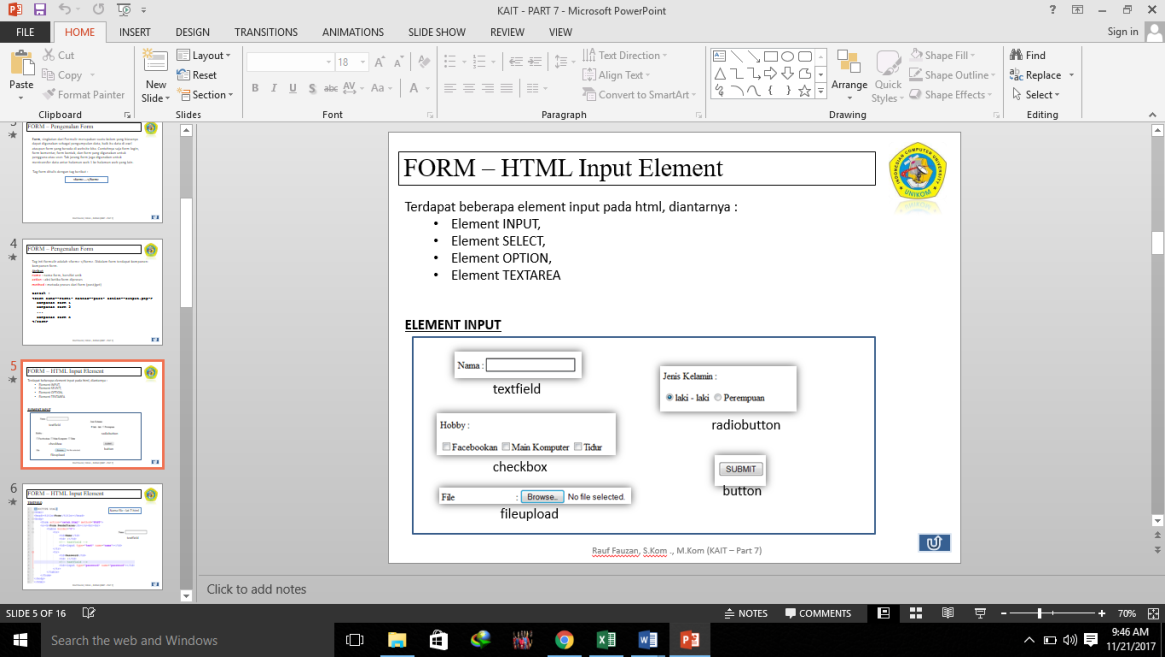 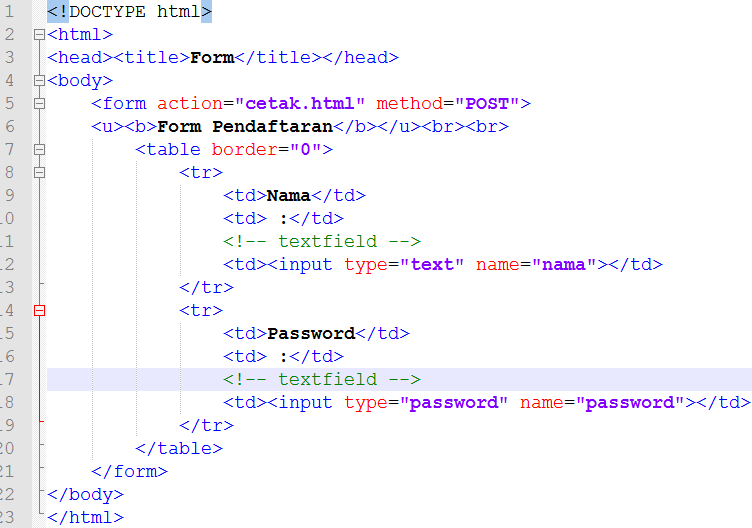 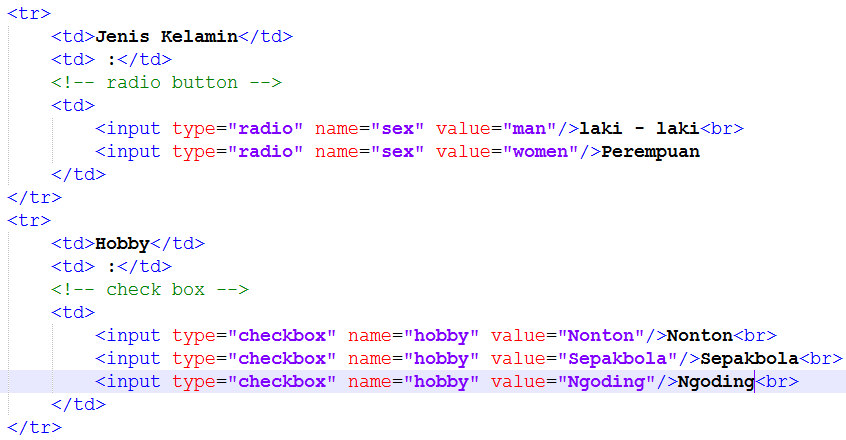 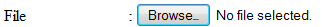 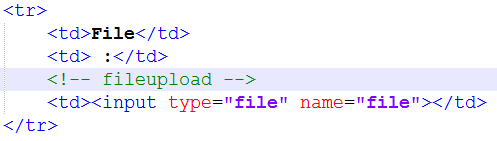 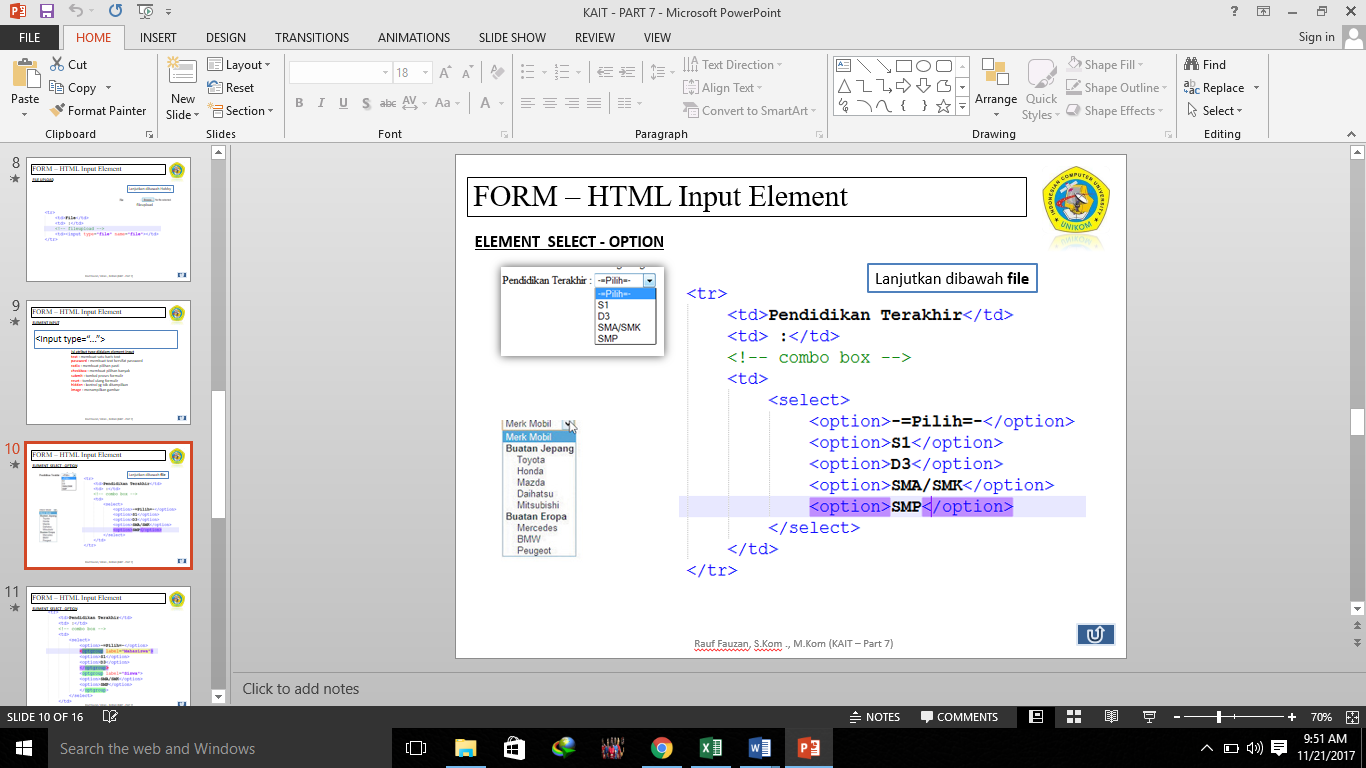 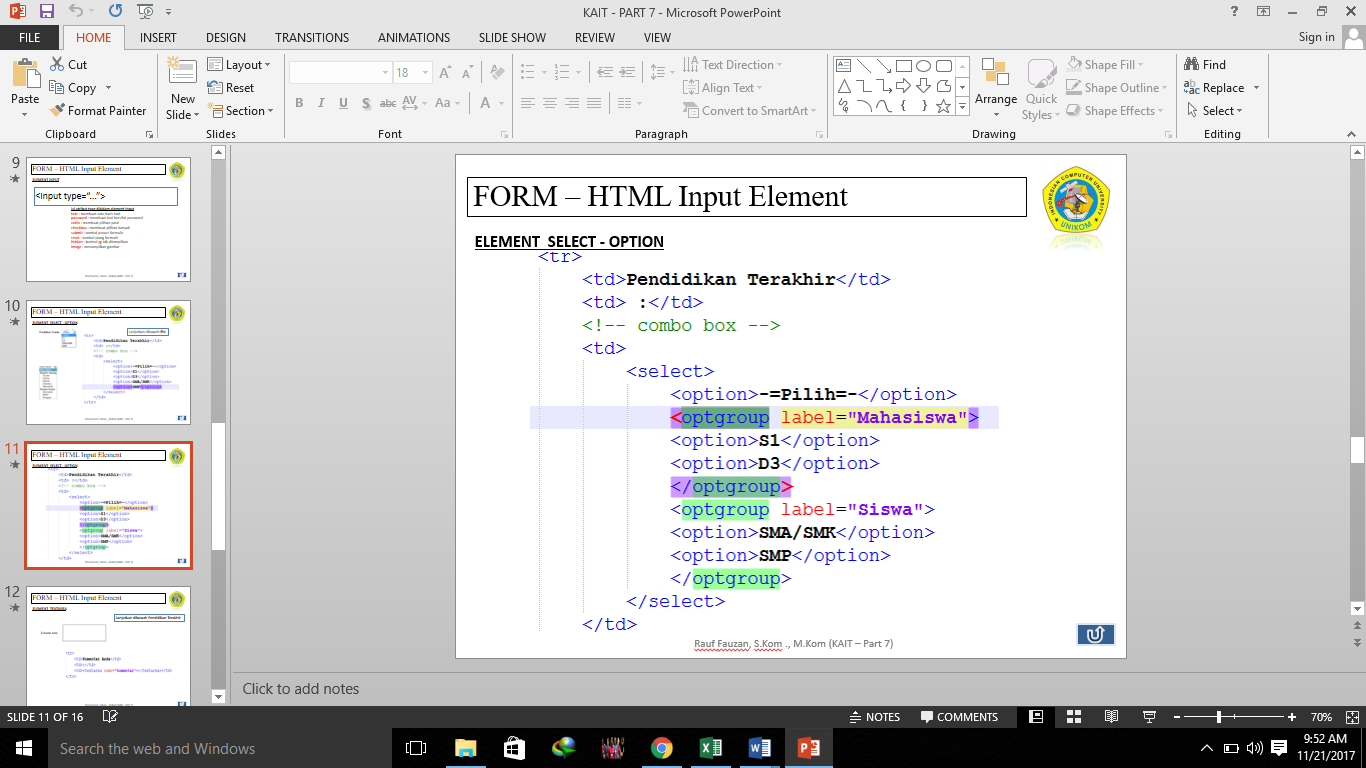 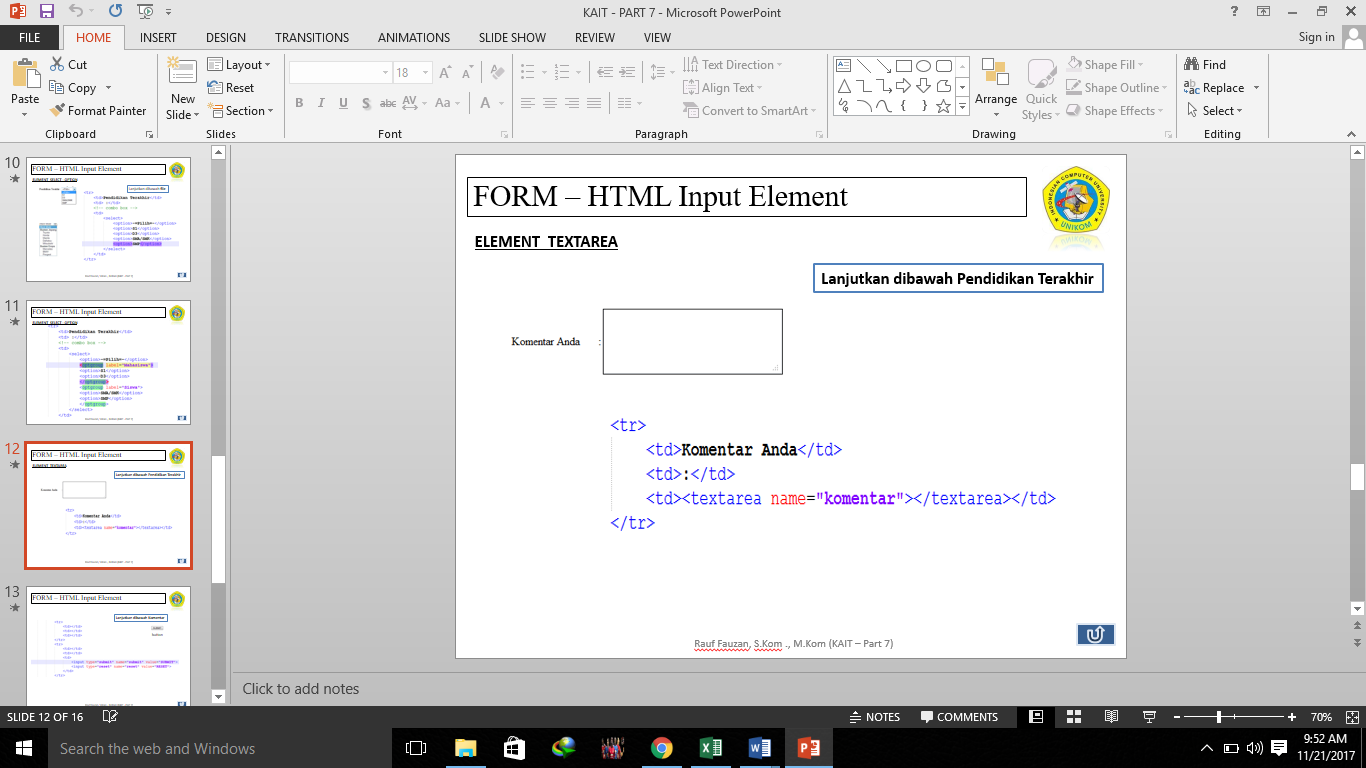 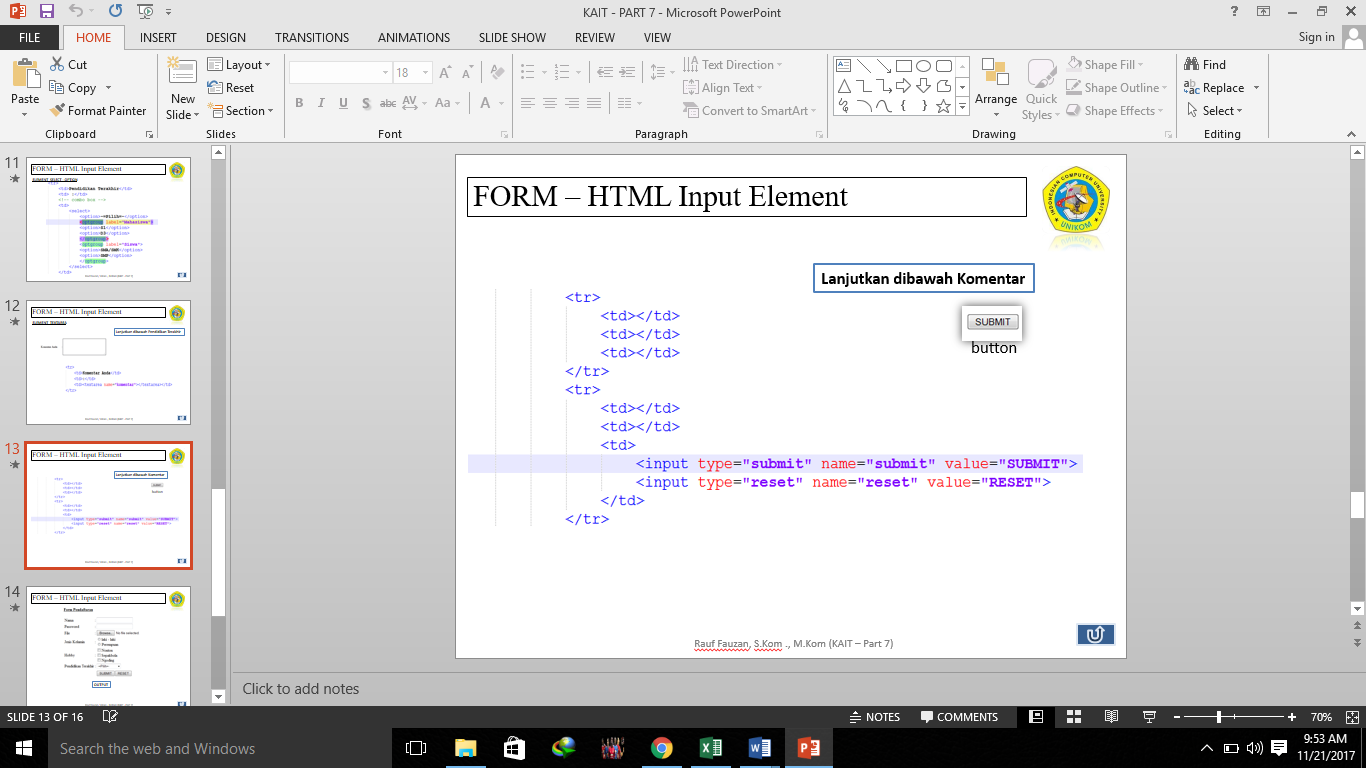 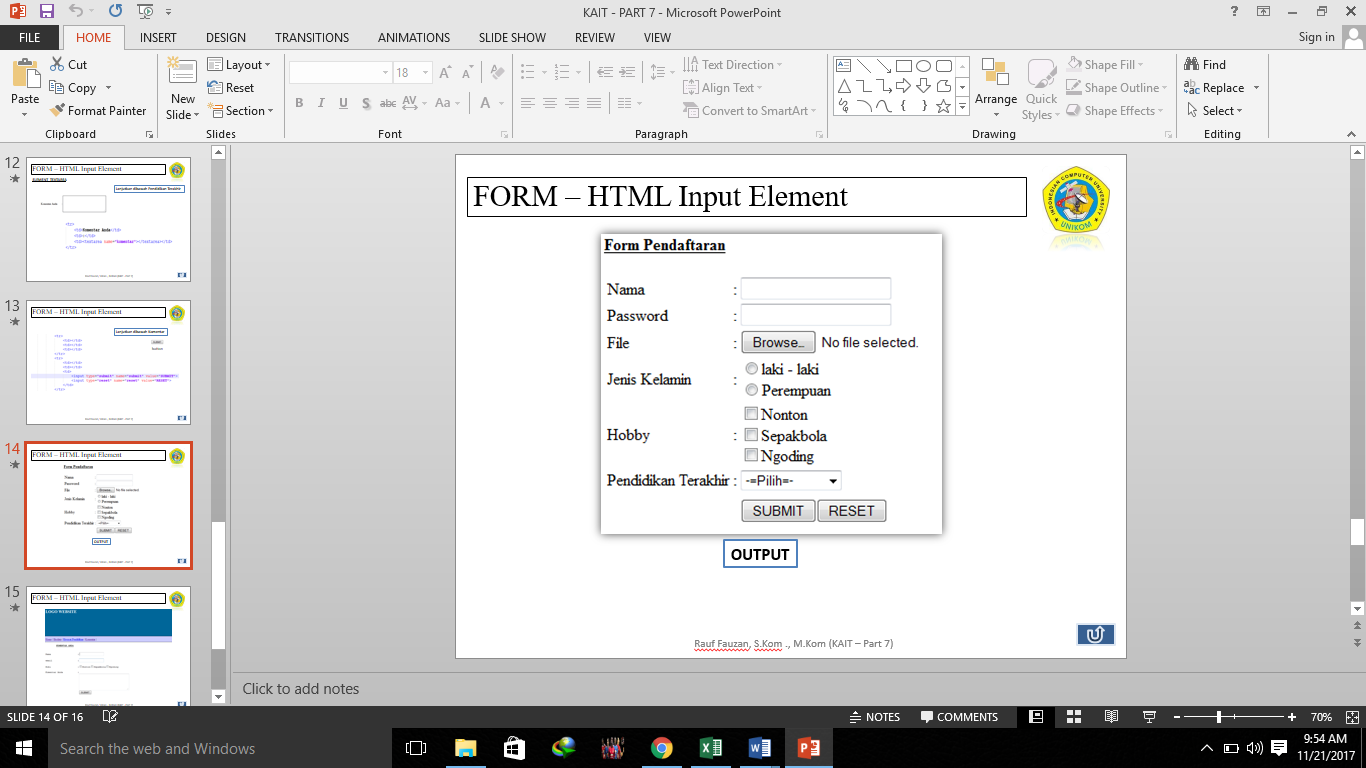 Latihan 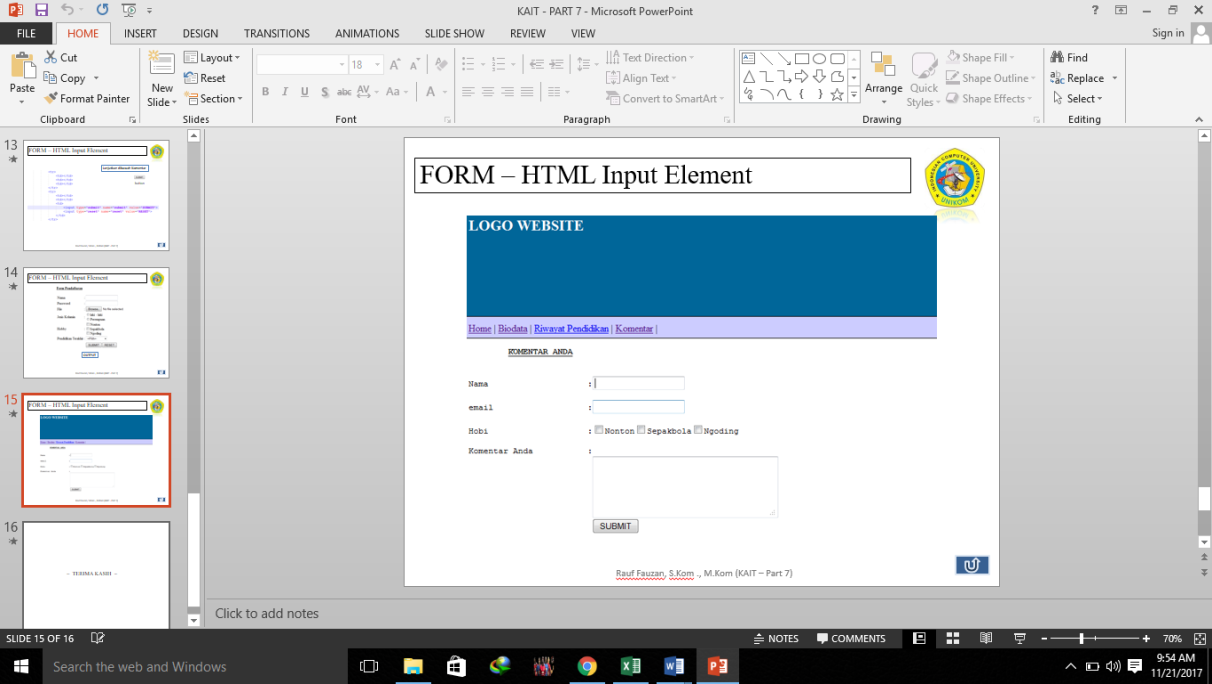 